Анотація навчального курсуМета курсу (набуті компетентності)В наслідок вивчення даного навчального курсу здобувач вищої освіти набуде наступних компетентностей:Здатність працювати в міжнародному контексті.Здатність до науково-дослідної та аналітичної роботи, інноваційної діяльності з метою отримання нових знань та їх використання для експертної оцінки господарських ситуацій і прийняття управлінських рішень, у тому числі у міжнародних корпораціях.Здатність формувати та використовувати облікову інформацію для прийняття ефективних управлінських рішень на всіх рівнях управління підприємством в цілях підвищення ефективності, результативності та соціальної відповідальності бізнесу.Здатність організовувати обліковий процес та регламентувати діяльність його виконавців у відповідності з вимогами менеджменту підприємства.Здатність формувати фінансову звітність за міжнародними стандартами, коректно інтерпретувати, оприлюднювати й використовувати відповідну інформацію для прийняття ефективних управлінських рішень.Структура курсуРекомендовані джерела інформаціїОсновна літератураГолов, С. Ф., Костюченко, В. М.Бухгалтерський облік та фінансова звітність в Україні [Текст] : Навч. посібник. / Голов С.Ф., ред. – 3-є вид., перероб. і доп. – Х.: 2013 . -1072 с.Голов, С. Ф. Бухгалтерський облік та фінансова звітність за міжнародними стандартами [Текст] : Навч. посібник. / Голов С.Ф., ред. – Дніпропетровськ : ТОВ «Баланс-Клуб», 2000. – 768с.Костюченко, В. М. Консолідована фінансова звітність: міжнародний досвід та практика України: авчально-практичний посібник. – К.: Центр учбової літератури, 2008. – 528 с.Орлова, В. К. Фінансовий облік [Текст] : навч. посіб. / Орлова В.К., ред. [та ін.]. – К. : Центр учбової літератури, 2010. – 510 с.Допоміжна літератураЗакон України «Про бухгалтерський облік та фінансову звітність в Україні» від 16.07.1999 р. (зі змінами та доповненнями) // Відомості Верховної Ради України. - 1999. - № 40.План рахунків бухгалтерського обліку активів, капіталу, зобов’язань господарських операцій: Затв. наказом Міністерства фінансів України від 30.11.1999р. № 291 (зі змінами та доповненнями) // Офіційний вісник України від 10.01.2012 — 2011 р. - № 102.Інструкція про застосування плану рахунків бухгалтерського обліку активів, капіталу, зобов’язань і господарських операцій: Затв. наказом Міністерства фінансів України від 30 листопада 1999 р. № 291 (зі змінами та доповненнями) //Офіційний вісник України від 14.01.2000 - 1999 р. - № 52.Національне Положення (стандарт) бухгалтерського обліку 1 «Загальні вимоги до фінансової звітності»: Затв. наказом Міністерства фінансів України від 07 лютого 2013 р. № 73 (зі змінами та доповненнями) // Офіційний вісник України. — 2013.Єрмак О.М. Проблеми складання консолідованої фінансової звітності підприємств / О.М.Єрмак., М.О. Белгородцева. [Електронний ресурс]. Режим доступу:http://www.rusnauka.com/33_DWS_2010/33_DWS_2010/Economics/74476.doc.htmКоршикова Р. Консолідована фінансова звітність: призначення та методика складання / Р. Коршикова. // Бухгалтерський облік і аудит. - № 7.¬2000- С. 28-40.Костюченко В.М. Консолідована фінансова звітність: міжнародний досвід та практика України / В.М. Костюченко. / Навчально-практичний посібник. - К.: Центр учбової літератури, 2008. - 528 с.Костюченко В.М. Консолідація фінансових звітів як основа аналізу діяльності групи підприємств / В. М. Костюченко. // Економіка: проблеми теорії та практики. Збірник наукових праць. Випуск 191: В 4т. Том IV - Дніпропетровськ: ДНУ. - 2004. - 332 с. - С. 1169-1175.Герасименко О.С. Консолідована фінансова звітність / О.С. Герасименко // Формування ринкових відносин в Україні. - 2006. - №4(59). - с. 17-21.Лучко М. Р. Консолідована фінансова звітність: теоретична концептуалізація побудови : [монографія] / М.Р. Лучко. - К. : Київський національний економічний університет імені Вадима Гетьмана, 2007. - 263 с.Овчаренко В. Основные принципы, методика и проблемы составления консолидированной финансовой отчетности по МСФО[Електронний ресурс]. Режим доступу://http://product.ligazakon.ua/ru/osnovnye-principy-metodika-i-problemy-sostavleniya-konsolidirovannoj-finansovoj-otchetnosti-po-msfo/Откаленко О.М. Консолідована фінансова звітність: особливості складання і подання згідно національних і міжнародних стандартів. / О.М. Откаленко, О.В. Станіслав. [Електронний ресурс]. Режим доступу:// http://www.rusnauka.com/1_NIO_2014/Economics/7_154722.doc.htmПирець Н.М. Складання консолідованої фінансової звітності за міжнародними та національними стандартами / Н.М. Пирець, Н.А. Мінченко // Економічний простір. - 2013. - № 70. - С. 243-251.Циган Р. М. Адаптація методів консолідації фінансової звітності до міжнародних стандартів / Р. М. Циган, І. О. Компанієць. [Електронний ресурс]. Режим доступу:// http://magazine.faaf.org.ua/content/view/1034/35
Методичне забезпеченняКонсолідація фінансової звітності: методичні вказівки та завдання для практичних занять для студентів спеціальності 071 “Облік і оподаткування" /Манухіна М.Ю./ - СНУ ім. В. Даля, 2019.Інформаційні ресурсиhttp://www.rada.gov.ua - офіційний сайт Верховної Ради України.http://www.minfin.gov.ua - офіційний сайт Міністерства фінансів України.http://sfs.gov.ua/ - офіційний сайт Державної фіскальної служби України.http://www.bank.gov.ua - офіційний сайт Національного банку України.http://www.ukrstat.gov.ua - офіційний сайт Державного комітету статистикиУкраїни.http://www.visnuk.com.ua - офіційне видання Державної фіскальної службиУкраїни «Вісник. Офіційно про податки».http://dtkt.com.ua - Український бухгалтерський портал «Дебет - Кредит».http://www.interbuh.com.ua - бухгалтерський сервіс «Інтерактивнабухгалтерія».http://vobu.ua/ukr/newspaper - газета «Все про бухгалтерський облік».Оцінювання курсуТаблиця 1 Бали оцінки за навчальну діяльність - денна форма, 2 семестрТаблиця 2 Бали оцінки за навчальну діяльність – заочна форма, 2 семестрШкала оцінювання студентівПолітика курсуСилабус курсу:Силабус курсу: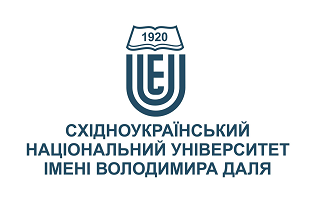 КОНСОЛІДАЦІЯ ФІНАНСОВОЇ ЗВІТНОСТІКОНСОЛІДАЦІЯ ФІНАНСОВОЇ ЗВІТНОСТІСтупінь вищої освіти:магістрмагістрСпеціальність: 071 «Облік і оподаткування»071 «Облік і оподаткування»Рік підготовки:11Семестр викладання:веснянийвеснянийКількість кредитів ЄКТС:33Мова(-и) викладання:українськаукраїнськаВид семестрового контролюіспитіспитАвтор курсу та лектор:Автор курсу та лектор:Автор курсу та лектор:Автор курсу та лектор:Автор курсу та лектор:к.е.н., доц., Манухіна Марта Юріївнак.е.н., доц., Манухіна Марта Юріївнак.е.н., доц., Манухіна Марта Юріївнак.е.н., доц., Манухіна Марта Юріївнак.е.н., доц., Манухіна Марта Юріївнак.е.н., доц., Манухіна Марта Юріївнак.е.н., доц., Манухіна Марта Юріївнак.е.н., доц., Манухіна Марта Юріївнавчений ступінь, вчене звання, прізвище, ім’я та по-батьковівчений ступінь, вчене звання, прізвище, ім’я та по-батьковівчений ступінь, вчене звання, прізвище, ім’я та по-батьковівчений ступінь, вчене звання, прізвище, ім’я та по-батьковівчений ступінь, вчене звання, прізвище, ім’я та по-батьковівчений ступінь, вчене звання, прізвище, ім’я та по-батьковівчений ступінь, вчене звання, прізвище, ім’я та по-батьковівчений ступінь, вчене звання, прізвище, ім’я та по-батьковідоцент кафедри обліку і оподаткуваннядоцент кафедри обліку і оподаткуваннядоцент кафедри обліку і оподаткуваннядоцент кафедри обліку і оподаткуваннядоцент кафедри обліку і оподаткуваннядоцент кафедри обліку і оподаткуваннядоцент кафедри обліку і оподаткуваннядоцент кафедри обліку і оподаткуванняпосадапосадапосадапосадапосадапосадапосадапосадаmarta.manukhina@gmail.com+38-050-575-81-71За розкладомелектронна адресателефонмесенджермесенджерконсультаціїВикладач лабораторних занять:*Викладач лабораторних занять:*Викладач лабораторних занять:*Викладач лабораторних занять:*Викладач лабораторних занять:*вчений ступінь, вчене звання, прізвище, ім’я та по-батьковівчений ступінь, вчене звання, прізвище, ім’я та по-батьковівчений ступінь, вчене звання, прізвище, ім’я та по-батьковівчений ступінь, вчене звання, прізвище, ім’я та по-батьковівчений ступінь, вчене звання, прізвище, ім’я та по-батьковівчений ступінь, вчене звання, прізвище, ім’я та по-батьковівчений ступінь, вчене звання, прізвище, ім’я та по-батьковівчений ступінь, вчене звання, прізвище, ім’я та по-батьковіпосадапосадапосадапосадапосадапосадапосадапосадаелектронна адресателефонмесенджермесенджерконсультаціїВикладач практичних занять:*Викладач практичних занять:*Викладач практичних занять:*Викладач практичних занять:*Викладач практичних занять:*вчений ступінь, вчене звання, прізвище, ім’я та по-батьковівчений ступінь, вчене звання, прізвище, ім’я та по-батьковівчений ступінь, вчене звання, прізвище, ім’я та по-батьковівчений ступінь, вчене звання, прізвище, ім’я та по-батьковівчений ступінь, вчене звання, прізвище, ім’я та по-батьковівчений ступінь, вчене звання, прізвище, ім’я та по-батьковівчений ступінь, вчене звання, прізвище, ім’я та по-батьковівчений ступінь, вчене звання, прізвище, ім’я та по-батьковіпосадапосадапосадапосадапосадапосадапосадапосадаелектронна адресателефонмесенджермесенджерконсультаціїЦілі вивчення курсу:Метою викладання навчальної дисципліни «Консолідація фінансової звітності» є надання студентам основних питань організації та методології формування консолідованої фінансової звітності суб’єктів господарювання і можливість їх використання в практичній фаховій діяльності, а також формування у студентів цілісної системи теоретичних знань з курсу; систематизація наявних теоретичних матеріалів, узагальнення нормативно-розпорядчих документів з організації та методики консолідації фінансової звітності. Наведені в курсі матеріали спрямовані на формування у студентів базових теоретичних знань та практичних навичок з методики і методології бухгалтерської консолідованої фінансової звітності в різних системах підприємницької діяльності (виробничій, комерційній) з метою задоволення потреб внутрішніх і зовнішніх користувачів правдивою та неупередженою інформацією про фінансовий стан, результати діяльності та руху грошових коштів підприємства за сучасних умов господарювання.Результати навчання:Знання: результатами навчання є опанування та отримання теоретичних і практичних навичок які дозволять інтегрувати в собі попередньо здобуті знання з різних галузей економіки та управління, на основі чого здобувачі вищої освіти зможуть оволодіти теоретичними знаннями та одержати практичні навички щодо основних питань методології обліку та звітності; організаційного та правового забезпечення бухгалтерського обліку, звітності; необхідності формування, теоретичні аспекти та методи формування консолідованої фінансової звітності; технологію, інструменти, суб’єкти та об’єкти консолідованої фінансової звітності; методи аналізу показників консолідованих фінансових звітів. Вміння: знаходити зв’язок між темами курсу та іншими економічними дисциплінами; використовувати отримані теоретичні знання для рішення практичних завдань; обирати технологію, інструменти, методи консолідації фінансової звітності суб’єкта господарювання; формувати зведену та консолідовану фінансову звітність підприємств; виконувати аналіз моделей оцінювання вартості об’єднання; формувати управлінську звітність з метою прийняття обґрунтованих управлінських рішень, щодо показників консолідованих фінансових звітів.Передумови до початку вивчення:Передумовою вивчення дисципліни «Консолідація фінансової звітності» є знання з дисциплін: «Фінансовий облік 1, 2», «Аналіз фінансової звітності», «Звітність підприємств», «Організація бухгалтерського обліку». Вивчення курсу «Консолідація фінансової звітності» здійснюється в тісному взаємозв’язку з дисципліною «Облік і фінансова звітність за міжнародними стандартами».№ТемаГодини (Л//ПЗ)Стислий змістІнструменти і завданняСутність і види об’єднання підприємств та консолідації звітності.2/2Об’єднання як форма реорганізації підприємств. Види об’єднання підприємств.Злиття, придбання та об’єднання за П(С)БО 19 «Об’єднання підприємств». Принципи організаціє обліку групи підприємств.Звітність групи підприємств. Типи консолідації показників фінансової звітності.Участь в обговоренніАналіз ситуаційТестиОбговорення рефератівКонцептуальні засади обліку та консолідації звітності групи підприємств.2/2Економічна сутність та основні засади консолідованої фінансової звітності.Міжнародні підходи до консолідації фінансової звітності.Економічні та правові основи консолідації фінансової звітності в Україні.Загальні підходи до організації обліку та формування консолідованих звітів.Участь в обговоренніПрактичні вправиАналіз ситуаційТестиІндивідуальні завданняМетоди консолідації фінансових звітів.2/2Загальна характеристика методів консолідації показників звітності.Методи консолідації та їх залежність від ступеня пов’язаності сторін.Консолідація фінансових результатів.Пропорційна консолідація.Консолідація за методом участі в капіталі без виокремлення і з виокремленням неконтрольованої частки.Повна консолідація.Участь в обговоренніПрактичні вправиАналіз ситуаційТестиІндивідуальні завданняОблік операцій в материнському і дочірніх підприємствах.2/2Організаційні питання створення дочірніх підприємств. Облік інвестицій материнської компанії в дочірні підприємства.Формування капіталу дочірнього підприємства.Облік взаємовідносин між дочірнім підприємством і материнською компанією. Зведений облік та звітність учасників групи.Передумови формування консолідованої звітності материнської компанії та дочірніх підприємств.Участь в обговоренніПрактичні вправиАналіз ситуаційТестиІндивідуальні завданняПроцедури і методика складання консолідованої звітності на дату створеннягрупи підприємств.3/3Облікова політика групи підприємств, що об’єднуються.Формування фінансової звітності окремих учасників групи. Передумови для складання об’єднувального балансу та інших форм звітності. Робоча таблиця для складання консолідованого балансу.Порядок вилучення з консолідованої звітності внутрішніх інвестицій, внутрішньогрупових операцій та внутрішньогрупового сальдо, нереалізованих прибутків від внутрішньогрупових операцій. Облік гудвілу при консолідації. Облік та відображення неконтрольованої частки. Формування консолідованого балансу та інших форм фінансової звітності.Участь в обговоренніПрактичні вправиАналіз ситуаційТестиІндивідуальні завданняТехнологія складання окремих форм консолідованих звітів.4/4Характеристика основних форм консолідованої звітності за НП(С)БО №1 «Загальні вимоги до фінансової звітності».Методика консолідації фінансових звітів за НП(С)БО 2 «Консолідована фінансова звітність.Консолідований баланс (звіт про фінансовий стан). Консолідований звіт про фінансові результати(звіт про сукупний дохід). Консолідований звіт про рух грошових коштів. Консолідований звіт провласний капітал.Особливості консолідації фінансових звітів за МСФЗ.Участь в обговоренніПрактичні вправиАналіз ситуаційТестиІндивідуальні завданняОсобливості аналізу показників консолідованої фінансової звітності.2/2Методи фінансового аналізу консолідованої фінансової звітності.Оцінка майнового стану і оборотності активів консолідованої групи підприємств.Оцінка прибутковості за консолідованою звітністю.Аналіз фінансової стійкості та ліквідності майна групи підприємств. Використання обліково-аналітичної інформації в управлінні об’єднаної групи підприємств.Участь в обговоренніПрактичні вправиАналіз ситуаційТестиІндивідуальні завданняТема 1Тема 2Тема 3Тема 4Тема 5Тема 6Тема 7ІспитСумадо 7до 7до 7до 7до 7до 8до 750100Присутність на всіх заняттяхАктивність, виконання та захист практичних завданьВиконання і захист контрольної роботиІспит(тестування)Сумадо 10до 20до 20до 50100Сума балів за всі види навчальної діяльностіОцінка ECTSОцінка за національною шкалоюОцінка за національною шкалоюСума балів за всі види навчальної діяльностіОцінка ECTSдля екзамену, курсового проекту (роботи), практикидля заліку90 – 100Авідміннозараховано82-89Вдобрезараховано74-81Сдобрезараховано64-73Dзадовільнозараховано60-63Езадовільнозараховано35-59FXнезадовільно з можливістю повторного складанняне зараховано з можливістю повторного складання0-34Fнезадовільно з обов’язковим повторним вивченням дисциплінине зараховано з обов’язковим повторним вивченням дисципліниПлагіат та академічна доброчесність:Студент може пройти певні онлайн-курси, які пов'язані з темами дисципліни, на онлайн-платформах. При поданні документу про проходження курсу студенту можуть бути перезараховані певні теми курсу та нараховані бали за завдання.Під час виконання завдань студент має дотримуватись політики академічної доброчесності. Запозичення мають бути оформлені відповідними посиланнями. Списування є забороненим.Завдання і заняття:Всі завдання, передбачені програмою курсу мають бути виконані своєчасно і оцінені в спосіб, зазначений вище. Аудиторні заняття мають відвідуватись регулярно. Пропущені заняття (з будь-яких причин) мають бути відпрацьовані з отриманням відповідної оцінки не пізніше останнього тижня поточного семестру. В разі поважної причини (хвороба, академічна мобільність тощо) терміни можуть бути збільшені за письмовим дозволом директора інституту.Самостійна робота включає в себе теоретичне вивчення питань, що стосуються тем лекційних занять, які не ввійшли в теоретичний курс, або ж були розглянуті коротко, їх поглиблена проробка за рекомендованою літературою, а також виконання завдань з метою закріплення теоретичного матеріалу.Поведінка в аудиторії:На заняття студенти вчасно приходять до аудиторії відповідно до діючого розкладу та обов’язково мають дотримуватися вимог техніки безпеки.Під час занять студенти:не вживають їжу та жувальну гумку;не залишають аудиторію без дозволу викладача;не заважають викладачу проводити заняття.Під час контролю знань студенти:є підготовленими відповідно до вимог даного курсу;розраховують тільки на власні знання (не шукають інші джерела інформації або «допомоги» інших осіб);не заважають іншим;виконують усі вимоги викладачів щодо контролю знань.